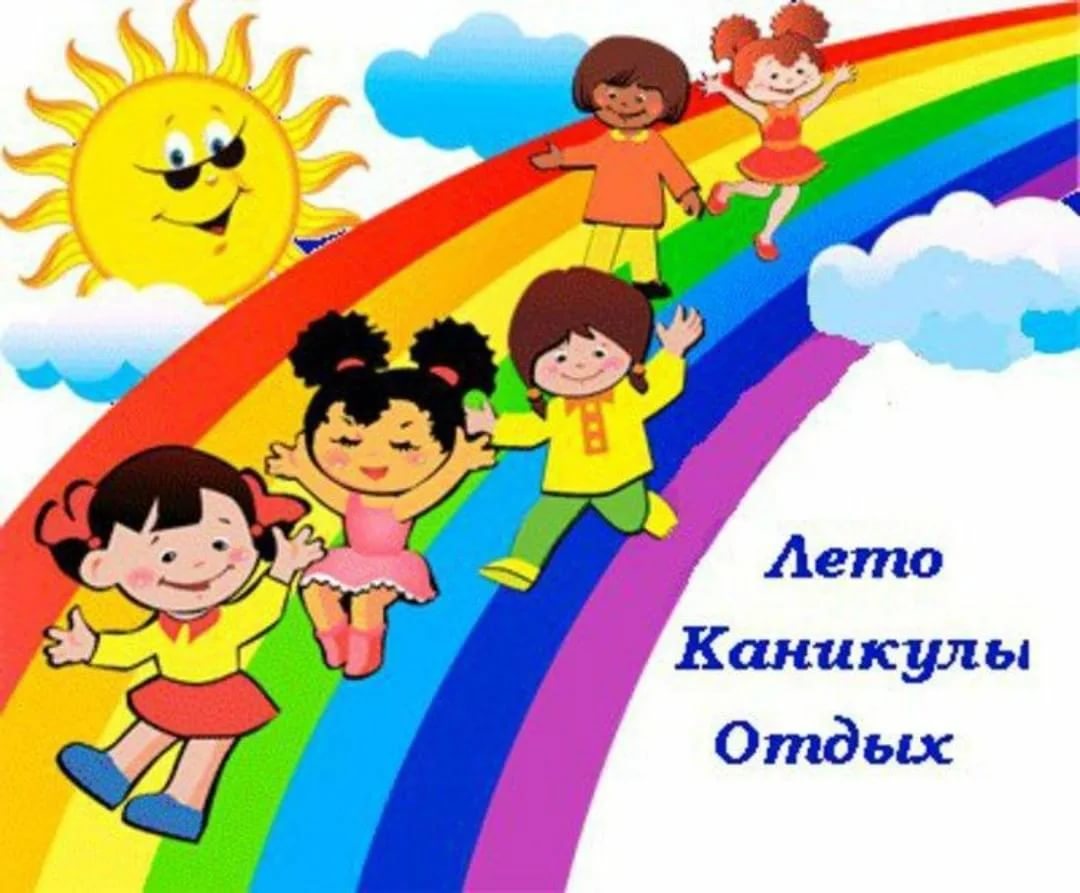 ВНИМАНИЮ РОДИТЕЛЕЙ И ЗАКОННЫХ ПРЕДСТАВИТЕЛЕЙ!     Ведется прием заявлений на оздоровление и отдых детей в 2021 году.Бесплатные путевки в лагеря Волгоградской области в летний период предоставляются:-детям-сиротам и детям, оставшимся без попечения родителей; детям-инвалидам; -безнадзорным детям;-детям, на которых предоставляется ежемесячное пособие на ребенка из семей с тремя и более несовершеннолетними детьми, предусмотренное статьей 13 Социального кодекса Волгоградской области от 31 декабря 2015 г. N 246-ОД;-детям, на которых предоставляется ежемесячное пособие на ребенка одинокого родителя, предусмотренное статьей 13 Социального кодекса Волгоградской области от 31 декабря 2015 г. N 246-ОД;-детям из семей ветеранов боевых действий.	Прием заявлений на предоставление  сертификатов осуществляет ГКУ ВО «МФЦ» по адресу: р.п. Иловля, ул. КИРОВА 48.